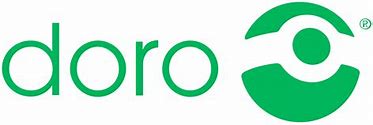 PRESSEINFORMATIONDie einfach zu bedienende Smartwatch Die neue Doro Watch ab sofort in Österreich erhältlichMit der Doro Watch bringt der schwedische Pionier für Seniorenlösungen eine Smartwatch nach Österreich, die nicht nur SeniorInnen dazu ermutigt mehr aus dem Leben herauszuholen. Durch die einfache Handhabung, über das übersichtliche Display mit großen Symbolen, behält man die wichtigsten Kommunikation-, Sicherheits- und Vitalfunktionen immer im Blick. Die elegante Smartwach ist ab sofort um 119 Euro in Österreich erhältlich. Speziell am Black Friday wird es die Uhr im Paket mit dem Doro 8100 Top Smartphone gemeinsam um nur 239,20 Euro geben.Relevante Informationen immer groß und deutlich auf dem gut lesbaren Bildschirm ersichtlichEingehende Anrufe, SMS und Vitalfunktionen immer im BlickStaub- bzw. wasserdicht nach IP68-ZertifizierungEinfache Koppelung mit einem beliebigen Android- oder iOS-Smartphone  Eine Woche Standby – auch im Sinne der SicherheitWien, am 21. November 2022: Die einfache Bedienung über zwei Tasten, die großen Symbole sowie die intuitive Handhabung, der helle und kontrastreiche Bildschirm und die essenziellen Vitalwerte, machen die neue Doro Watch zum eleganten Accessoire für einen sicheren, aktiven Alltag. Damit ermutigt Doro SeniorInnen, ebenso wie jüngere TrägerInnen, mehr aus dem Leben herauszuholen und einen aktiven Alltag zu genießen. Volle Funktionalität bei reduzierter Komplexität„Die letzten zehn Jahre haben die Anforderungen an Seniorenhandys maßgeblich verändert. Die Zielgruppe wird nicht nur immer größer, sondern auch aktiver. Damit steigen die Anforderungen an die Technik – und genau hier setzen wir an: Doro bietet den vollen Funktionsumfang – daher ohne technische Einschränkungen, aber mit einem neuen Zugang“, so Michael Rabenstein, Geschäftsführer und Regionalmanager von Doro DACH. „Sowohl unsere Smartphones als auch die neue Smartwatch, werden sämtlichen technischen und stylischen Anforderungen gerecht und sind dabei besonders einfach zu nutzen.“Die Notruftaste sicher und diskret am HandgelenkÜber 25 Prozent der Doro-KundInnen aktivieren die Notfalltaste bereits am Smartphone. Ab sofort gelingt das noch schneller und verlässlicher – direkt über die Smartwatch, die in jeder Lebenslage am Handgelenk griffbereit ist: Einfach drei Sekunden lang drücken und schon werden bis zu fünf persönliche Kontakte verständigt. So einfach geht‘sPrinzipiell können sämtliche Basisfunktionen, wie der Schrittzähler, Pulsmesser, Schlafüberwachung oder die Messung des Sauerstoffgehalts im Blut, direkt auf der Doro Watch genutzt werden. Um die unzähligen Möglichkeiten der Smartwatch voll auszuschöpfen, empfiehlt es sich allerdings die Uhr – über die kostenlose Doro Companion-App – mit einem beliebigen Android- oder iOS-Smartphone zu koppeln. Damit lässt sich die Smartwatch auch besonders einfach einrichten. Während auf dem größeren Handybildschirm zusätzliche Details zur Verfügung stehen, lassen sich über die App zudem relevante Services wie die Notruftaste direkt über die Watch nutzen. Dazu sind die Daten auf der Uhr und in der App gespeichert und simultan abrufbar. Damit bewahrt man die volle Flexibilität, Integrität und erweiterte Kontrolle über Gesundheit und Wohlbefinden. Intuitive Handhabung Für die besonders einfache Handhabung sind die Symbole nicht nur groß dargestellt und damit gut lesbar, sondern auch auf der Uhr und der App ident. Durch eine Wischbewegung gelangt man direkt zu den gewünschten Funktionen. Symbole und Texte werden dazu übersichtlich nacheinander angezeigt. Besonders aktive TrägerInnen können die Doro Watch auch zur Überwachung der persönlichen Zielerreichung nutzen oder sich per Vibrations-Alarm an wichtige Termine, wie anstehende Aktivitäten, erinnern lassen. Am Black Friday 98,80 Euro sparenIm Paket mit dem Top Smartphone Doro 8100 (im Einzelerwerb 219,-) gibt es Handy und Uhr (im Einzelerwerb 119,-) gemeinsam um nur 299 anstatt 338 Euro. Während des heurigen Black Fridays am 25. November senkt Doro den Paketpreis um zusätzliche zwanzig Prozent auf 239,20 Euro. Das entspricht einer Ersparnis von 59,80 Euro im Gegensatz zum regulären Paketpreis bzw. um 158 Euro im Gegensatz zum Einzelerwerb.Hier geht’s zum Webshop: https://www.doro.com/de-at/landing-page/doro-bundle/Die technischen Daten im DetailBetriebssystem:	Real Time Operating System (RTOS)Funkverbindung:	ab Bluetooth 4.0 und FOTA (für automatische Softwareupdates) Kompatibilität:	Koppelung mit jedem Android- oder iOS-Handy ab Android 6.0 bzw. iOS 9.0Navigation:		GPS inklusive LBS (Location Based Services) Prozessor: 		2,4 GHz wireless Arm® Cortex®-M4F CPU von Nordic Akku:		300 mAh Li-Polymer Akku für bis zu einer Woche AkkulaufzeitMaße:		45,3 x 13,44 mm bzw. 44 mm Durchmesser bei 45 Gramm	Bildschirm:		1,28 Zoll (3,2 cm) Touchscreen aus TFT-GlasAuflösung:		240 x 240 PixelInterner Speicher:	64 MB RAM Sicherheit:		Notruftaste, GPS-Lokalisierung und Wasserfest gemäß IP68Vitalfunktionen:	Schrittzähler, zurückgelegte Distanz, Kalorie-Verbrauch, Herzfrequenzmesser, Anzeige des Blutsauerstoffgehalts im Blut, Schlafüberwachung, etc.Außerdem:		Eingehende Anrufe und Nachrichten, Wecker, Kalender und Vibrations-Erinnerung (z.B. an wichtige Termine oder die Medikamente), etc.Physische Tasten:	Oben: Ein-/Ausschalten (lang), Menü aufrufen/bestätigen (kurz)Unten: Notruftaste Startup Wizard:	Der Einrichtungsassistent hilft bei der Inbetriebnahme der UhrGehäuse:		Resistentes Metall und PlastikFarben:		klassisches schwarz bzw. weiß, pastelliges Rosa oder SmaragdgrünUhrbänder:		Die Bänder, aus TPU/Silikon mit Metallschnalle, sind austauschbar undseparat erhältlichAufladen:		mittels mitgelieferter Ladeschale bzw. via USB-A ConnectorPreis:  		119 Euro (bzw. 299 Euro im Paket mit dem Doro 8100 und am Black Friday gemeinsam nur 219 Euro)Apps:		Doro Companion: https://play.google.com/store/apps/details?id=com.companion.wearhttps://apps.apple.com/at/app/doro-companion/id1627230971 Response by Doro:https://play.google.com/store/search?q=response+by+doro&c=apps https://apps.apple.com/fr/app/response-by-doro/id1437509312 Link:		https://www.doro.com/de-at/warum-doro/neue-kategorien/doro-watch/Über DoroDas 1974 gegründete schwedische Unternehmen zählt zu den führenden europäischen Telekommunikationsanbietern, die den Alltag von Senioren erleichtern und bereichern. Die vielfältigen Geräte und Dienstleistungen sind das Ergebnis aus 48 Jahren Erfahrung. Durch die Entwicklung von einfach zu bedienenden Geräten und Lösungen, die Senioren an der Digitalisierung der Welt teilhaben lassen, fördert Doro die Unabhängigkeit und Lebensfreude im steigenden Alter. Sie verleihen Senioren Selbstvertrauen im Umgang mit moderner Technik sowie Sicherheit unterwegs und in den eigenen vier Wänden. Damit sorgt Doro auch für mehr Zuversicht bei Verwandten und Freunden, die ihre Liebsten in Sicherheit wissen.Das an der Nasdaq Stockholm notierte Unternehmen erwirtschaftete 2020 einen Nettoumsatz von 116,5 Mio. Euro. Im Headquarter in Malmö und den Vertriebsniederlassungen in 27 Ländern vertreiben insgesamt 87 Mitarbeiter, die vielfältigen Lösungen von Doro – darunter seit Jänner 2020 auch Österreich. Bisherige Presseaussendungen von Doro finden Sie unter https://www.reiterpr.com/aktuell-kunde?id%5B%5D=249.Bildmaterial (Copyright Doro)Mehr aus dem Leben herausholen – mit der neuen Doro Watch Mit der einfach zu bedienenden Doro Watch die Notruftaste sicher und diskret am Handgelenk Volle Funktionalität bei reduzierter Komplexität – die Doro Watch in GrünVolle Funktionalität bei reduzierter Komplexität – die Doro Watch in ZartrosaAm Black Friday gibt es die neue Doro Watch im Paket mit dem Doro 8100 Smartphone um nur 239,20 EuroPressekontaktDr. Alma MautnerReiter PR+43 664 9601793alma.mautner@reiterpr.com Michael RabensteinGF & Regionalmanager Doro DACH+43 676 580 84 28michael.rabenstein@doro.com